Рассмотрено и рекомендовано к утверждению Научно-методическим советом университета 27.11.2013, протокол №3, Советом университета 29.11.2013, протокол №3 ПОЛОЖЕНИЕ11.12.2013 №03-2013/03-0015 О порядке организации и проведениитекущей аттестации студентов, курсантов БГУИР при освоении содержания образовательных программ высшего образования I ступени  1. ОБЩИЕ ПОЛОЖЕНИЯ1.1 Настоящий документ разработан на основании нормативных документов Министерства образования Республики Беларусь, регулирующих образовательный процесс в учреждениях высшего образования: Кодекс Республики Беларусь об образовании, «Правила проведения аттестации студентов, курсантов, слушателей при освоении содержания образовательных программ высшего образования», утвержденные постановлением Министерства образования Республики Беларусь от 20.05.2012 №53, и учитывает особенности организации учебного процесса в учреждении образования «Белорусский государственный университет информатики и радиоэлектроники».1.2 Положение определяет порядок организации и проведения текущей аттестации студентов, курсантов (далее – обучающиеся) при освоении содержания образовательных программ высшего образования I ступени. 1.3 Формами текущей аттестации обучающихся при освоении содержания образовательных программ высшего образования I ступени являются:– зачет (дифференцированный зачет);– экзамен по учебной дисциплине;– курсовой проект (курсовая работа).Требования к организации и проведению текущей аттестации в форме курсового проекта (курсовой работы) изложены  в «Положении об организации и проведении курсового проектирования в БГУИР», по производственной (по специальности) практике –  в «Положении об организации и проведении производственной (по специальности) практики»,  по производственной (преддипломной) практике –  в «Положении об организации и регулировании преддипломной практики и дипломного проектирования в БГУИР».1.4 Результаты текущей аттестации обучающихся по учебной дисциплине оцениваются отметками в баллах по десятибалльной шкале.Десятибалльная шкала оценки представляет собой систему измерения учебных достижений студентов, в которой отметка уровня знаний выражается последовательным рядом чисел (баллов) «1», «2», «3», «4», «5», «6», «7», «8», «9», «10». При оценке знаний обучающихся отметками в баллах по десятибалльной шкале учитываются критерии оценки результатов учебной деятельности обучающихся в учреждениях высшего образования по десятибалльной шкале (приложение 1).Положительными являются отметки не ниже 4(четырех) баллов. Отметки 1(один), 2(два), 3(три) балла являются неудовлетворительными.1.5 Результаты текущей аттестации в форме зачета оцениваются отметками «зачтено», «не зачтено».Положительной является отметка «зачтено», отметка «не зачтено» является неудовлетворительной. Отметка «зачтено» соответствует критериям отметки уровня знаний обучающегося не ниже 4(баллов).2. ДОПУСК обучающихся К ТЕКУЩЕЙ АТТЕСТАЦИИ2.1 Обучающиеся допускаются к сдаче зачета (дифференцированного зачета), экзамена по учебной дисциплине при условии выполнения и защиты ими всех расчетных, расчетно-графических, лабораторных, контрольных и иных работ, предусмотренных учебным планом специальности (направления специальности) для  соответствующей учебной дисциплины в текущем семестре.Решение о недопуске обучающегося к зачету (дифференцированному зачету) или экзамену по учебной дисциплине принимает заведующий кафедрой по  докладной записке преподавателя, ведущего занятия по учебной дисциплине, предоставляемой по форме  (приложение 2). Преподаватель кафедры, который принимает экзамен, зачет (дифференцированный зачет), отмечает недопуск обучающегося в зачетно-экзаменационной ведомости словами «не допущен кафедрой» во время проведения текущей аттестации. В случае недопуска обучающегося к экзамену, зачету (дифференцированному зачету) по учебной дисциплине по решению кафедры декан факультета  выставляет в зачетно-экзаменационной ведомости отметку «не зачтено» или отметку 1 (один) балл, а обучающийся считается имеющим академическую задолженность по учебной дисциплине.2.2 Обучающиеся, осваивающие содержание образовательных программ высшего образования I ступени в очной форме, допускаются к экзаменационной сессии при условии  сдачи зачетов (дифференцированных зачетов), защиты курсового проекта (курсовой работы) (за исключением зачетов по учебным дисциплинам цикла «Дополнительные виды обучения» типовых учебных планов по специальности (направлению специальности), предусмотренных учебными планами в текущем семестре, и получении отметок «зачтено» или не ниже 4 (четырех) баллов. Обучающиеся, осваивающие содержание образовательных программ высшего образования I ступени в очной форме, имеющие не более одной академической задолженности к началу экзаменационной сессии, по решению декана могут быть допущены к сдаче первого экзамена.Обучающиеся, продолжающие получение высшего образования в заочной форме после перевода, восстановления, возвращения из академического отпуска, допускаются к лабораторно-экзаменационной сессии при отсутствии академической задолженности по предыдущим сессиям.Допуск обучающихся в очной форме обучения к экзаменационной сессии оформляется распоряжением  декана (начальника) факультета с указанием даты допуска. В случае недопуска обучающегося к экзаменационной сессии в зачетно-экзаменационной ведомости текущей аттестации группы по учебной дисциплине напротив фамилии обучающегося работник деканата (которому поручено ее оформление) вносит запись «не допущен», что приравнивается к  1 (одному) баллу,  и ставит свою подпись.Если обучающийся к началу сессии имеет академическую задолженность, после ее ликвидации декан оформляет допуск обучающегося к экзаменационной сессии и устанавливает ему индивидуальный график сдачи экзаменов (выписывается зачетно-экзаменационная ведомость текущей аттестации вне учебной группы или в зачетно-экзаменационной ведомости текущей аттестации группы по учебной дисциплине напротив фамилии обучающегося не ставится запись «не допущен»).Не разрешается прием экзаменов у обучающихся, не имеющих допуска к экзаменационной сессии (в зачетно-экзаменационной ведомости текущей аттестации в группе) или не имеющих зачетно-экзаменационной ведомости текущей аттестации вне учебной группы или имеющих данную зачетно-экзаменационную ведомость, срок действия которой истек.3. ТЕКУЩАЯ АТТЕСТАЦИЯ3.1 Текущая аттестация обучающихся проводится для определения соответствия результатов учебной деятельности обучающихся требованиям образовательных стандартов, учебно-программной документации образовательных программ высшего образования.3.2 Экзамены по учебным дисциплинам для обучающихся, осваивающих содержание образовательных программ высшего образования I ступени,  проводятся в период экзаменационной сессии.3.3 Зачеты (дифференцированные зачеты) для обучающихся, осваивающих содержание образовательных программ высшего образования I ступени в очной форме получения образования, проводятся до начала экзаменационной сессии.3.4 Зачеты (дифференцированные зачеты) и экзамены по учебным дисциплинам для обучающихся, осваивающих содержание образовательных программ высшего образования I ступени в заочной форме получения образования, проводятся во время лабораторно-экзаменационной сессии.На лабораторно-экзаменационных (установочных) сессиях проводятся все виды учебных занятий, предусмотренных учебно-программной документацией по учебным дисциплинам, изучаемым в соответствующем семестре, обучающиеся проходят текущую аттестацию.3.5 Текущая аттестация по интегрированным модулям цикла социально-гуманитарных дисциплин обучающихся, начиная с набора 2013 года, проводится комиссией, в состав которой входят преподаватели, обеспечивающие образовательный процесс по каждой из учебных дисциплин интегрированного модуля и которые имеют право проводить текущую аттестацию. Количество членов комиссии должно быть равно количеству учебных дисциплин, составляющих интегрированный модуль. По решению комиссии билеты составляются по каждой учебной дисциплине интегрированного модуля или в целом по интегрированному модулю, (в этом случае в билет включается по одному вопросу по каждой учебной дисциплине).Отметка по интегрированному модулю (где текущая аттестация в учебном плане запланирована в форме зачета) выставляется «зачтено» при получении обучающимся отметки «зачтено» по каждой из учебных дисциплин модуля.Отметка по интегрированному модулю (где текущая аттестация в учебном плане запланирована в форме экзамена) выставляется как средневзвешенное значение отметок, полученных обучающимся по каждой из учебных дисциплин модуля.Отм ИМ=К1*Отм учд1+К2* Отм учд2;Отм ИМ – отметка по интегрированному модулю;Отм учд1 – отметка по учебной дисциплине  интегрированного модуля, на изучение которой выделяется больший объем аудиторных часов;Отм учд2 – отметка по учебной дисциплине  интегрированного модуля, на изучение которой выделяется меньший  объем аудиторных часов;К1– весовой коэффициент, определяемый отношением объема аудиторной нагрузки выделяемой на изучение учд1, к объему аудиторной нагрузки, выделяемой на изучение интегрированного модуля;К2 – весовой коэффициент, определяемый отношением объема аудиторной нагрузки выделяемой на изучение учд2, к объему аудиторной нагрузки, выделяемой на изучение интегрированного модуля.Например: Интегрированный модуль «Философия». Объем аудиторной нагрузки, выделяемой на его изучение, 76 часов.На изучение дисциплины интегрированного модуля «Философия» (учд1) выделяется  42 аудиторных часа.На изучение дисциплины интегрированного модуля «Основы психологии и педагогики» (учд2) выделяется 34 аудиторных часа. Коэффициент  К1= 42/76=0,56.Коэффициент  К2= 34/76=0,44.Если обучающийся по учебной дисциплине (учд1) получил отметку 4 (балла), а по второй 9 (баллов), отметка обучающемуся по интегрированному модулю «Философия» выставляетсяОтм ИМ=0,56*4+0,44*9=6,2 (округляется до 6 (баллов)).При получение хотя бы по одной дисциплине интегрированного модуля неудовлетворительной отметки или «не зачтено», в целом за интегрированный  модуль обучающемуся выставляется неудовлетворительная отметка (1(один), 2(два), 3(три)), полученная обучающимся по этой учебной дисциплине, или «не зачтено».3.6 Текущая аттестация по интегрированным модулям цикла социально-гуманитарных дисциплин обучающихся набора 2012 года  проводится преподавателями по каждой из дисциплин, входящих в его состав.   Общая отметка по интегрированному модулю не выставляется. В учебную карточку, выписку из зачетно-экзаенационной ведомости обучающегося выставляются отметки по всем учебным дисциплинам интегрированного модуля. 3.6 При прохождении текущей аттестации по учебной дисциплине обучающийся представляет экзаменатору (экзаменационной комиссии) зачетную книжку.3.7 Для проведения текущей аттестации могут использоваться технические средства.3.8 Присутствие на экзаменах и зачетах (дифференцированных зачетах) по учебным дисциплинам посторонних лиц без разрешения ректора, проректора по учебной работе или декана факультета не допускается.3.9 Положительные отметки по результатам текущей аттестации вносятся в зачетно-экзаменационную ведомость и зачетную книжку.Неудовлетворительные отметки вносятся в зачетно-экзаменационную ведомость, а в зачетную книжку не вносятся.Зачетно-экзаменационная ведомость является обязательным документом во время проведения текущей аттестации, в которую заносятся результаты ее проведения. Зачетно-экзаменационная ведомость подписывается деканом факультета (заместителем декана) и выдается преподавателю, проводящему текущую аттестацию, или старосте группы накануне зачета (дифференцированного зачета), экзамена. Результат текущей аттестации по учебной дисциплине, выразившийся в получении неудовлетворительной отметки («не зачтено», 1(один), 2(два) или 3(три) балла), или неявка обучающегося  в установленный в университете срок проведения текущей аттестации при отсутствии уважительных причин является академической задолженностью по учебной дисциплине.Неявка обучающегося в установленный в университете срок проведения текущей аттестации по учебной дисциплине отмечается преподавателем в зачетно-экзаменационной ведомости словами «не явился».Неявка обучающегося без уважительной причины оценивается деканом  факультета (заместителем декана) отметкой «не зачтено» или отметкой 1 (один) балл, а обучающийся считается имеющим академическую задолженность по учебной дисциплине. 3.10 Обучающимся, при освоении содержания образовательных программ высшего образования I ступени не сдавшим зачет (дифференцированный зачет), экзамен по учебной дисциплине в установленный университетом срок по уважительной причине (болезнь, семейные обстоятельства, стихийные бедствия и иное), подтвержденной документально, деканом факультета устанавливается индивидуальный срок прохождения текущей аттестации.Ликвидация обучающимися в очной форме академической задолженности по учебным дисциплинам, текущая аттестация по которым проводилась в форме зачета (дифференцированного зачета), должна осуществляться  до даты проведения третьего экзамена экзаменационной сессии. Обучающийся, имеющий к моменту окончания сессии академическую задолженность по трем и более  дисциплинам (экзамены, зачет), подлежит отчислению.Условия и сроки проведения текущей аттестации с целью повышения отметки определяются деканом факультета, но не ранее следующего учебного года.  3.11 Зачет (дифференцированный зачет) используется как форма текущей аттестации для установления соответствия результатов учебной деятельности обучающегося по освоению учебной дисциплины (разделов учебной дисциплины) требованиям образовательных стандартов, учебно-программной документации по соответствующей дисциплине.3.12 Вопросы и задания для проведения зачетов (дифференцированных зачетов) составляются преподавателем учебной дисциплины  и утверждаются на заседании кафедры.Форма проведения зачета (дифференцированного зачета) по учебной дисциплине (устная, письменная, тестирование, контрольная работа и другое) устанавливается решением соответствующей кафедры.3.13 Зачет (дифференцированный зачет) по учебной дисциплине:– принимается преподавателем, который проводил учебные занятия в форме лекций;– принимается преподавателем, проводившим практические или семинарские занятия, если по данной учебной дисциплине не предусмотрены учебные занятия в форме лекций или которому решением Совета университета разрешено проводить текущую аттестацию по учебной дисциплине.3.14 Экзамен используется как форма текущей аттестации для оценки соответствия результатов учебной деятельности обучающегося по освоению учебной дисциплины (разделов учебной дисциплины) требованиям образовательных стандартов, учебно-программной документации по соответствующей дисциплине.Расписание экзаменов составляется для всех форм и ступеней получения высшего образования в соответствии с учебными планами, утверждается проректором по учебной работе и менеджменту качества для обучающихся в очной форме и проректором по учебной работе и информатизации для обучающихся в заочной форме и доводится до сведения профессорско-преподавательского состава и обучающихся не позднее чем за две недели до начала экзаменационной сессии, лабораторно-экзаменационной (установочной) сессии.Расписание экзаменов для обучающихся в очной форме получения высшего образования составляется из расчета, чтобы на подготовку к экзамену по каждой учебной дисциплине было отведено не менее трех календарных дней.3.15 Экзамены принимаются лицами из числа профессорско-преподавательского состава, которые проводят учебные занятия в форме лекций по соответствующим учебным дисциплинам или которым решением Совета университета разрешено принимать экзамен по ней. В случаях когда лицо из числа профессорско-преподавательского состава, осуществлявшее проведение учебных занятий в форме лекций по учебной дисциплине, не может принимать экзамен, заведующий кафедрой (начальник кафедры) назначает в качестве экзаменатора другое лицо из числа профессорско-преподавательского состава кафедры.В случаях если отдельные разделы учебной дисциплины (учебного модуля), по которой предусмотрен экзамен, проводились в одном семестре несколькими лицами из числа профессорско-преподавательского состава, экзамен может проводиться с их участием, но выставляется одна отметка по учебной дисциплине.3.16 Экзамен проводится по билетам. Количество экзаменационных билетов должно превышать число обучающихся в учебной группе.Экзаменационные билеты для проведения экзамена ежегодно составляются и подписываются лицом из числа профессорско-преподавательского состава, осуществлявшим чтение лекций по данной учебной дисциплине или которым решением Совета университета разрешено принимать экзамен, и утверждаются заведующим соответствующей кафедры (начальником кафедры). Ознакомление обучающихся с экзаменационными билетами до экзамена не допускается.Перечень теоретических вопросов и практических заданий, задач, заданий для письменных работ и иные материалы, необходимые для проведения экзамена, разрабатываются лицами из числа профессорско-преподавательского состава в соответствии с учебными программами, обсуждаются на заседании кафедры, утверждаются и доводятся до сведения обучающихся не позднее чем за две недели до начала сессии.3.17 Форма проведения экзамена по учебной дисциплине (устная или письменная, тестирование и другое) устанавливается решением соответствующей кафедры и доводится до сведения обучающихся не позднее чем за две недели до начала сессии.Для подготовки ответа на экзамене обучающемуся отводится не менее 30 минут. Во время экзаменов обучающиеся имеют право пользоваться перечнем теоретических вопросов, а также с разрешения лица, принимающего экзамен, информационно-аналитическими, справочными материалами, техническими нормативными правовыми актами, перечень которых устанавливается соответствующей кафедрой.Лицо из числа профессорско-преподавательского состава, принимающее экзамен, имеет право задавать обучающемуся дополнительные вопросы (практические задачи) по программе учебной дисциплины.3.18 Обучающиеся, не прошедшие текущую аттестацию и (или) имеющие академическую задолженность по результатам текущей аттестации, должны пройти текущую аттестацию и (или) ликвидировать академическую задолженность. 3.19 При освоении образовательных программ высшего образования I ступени пересдача неудовлетворительной отметки, полученной при сдаче зачета (дифференцированного зачета), экзамена по учебной дисциплине, а также пересдача зачета (дифференцированного зачета), экзамена по учебной дисциплине после неявки обучающегося в установленные сроки без уважительной причины допускается не более двух раз.Вторая пересдача принимается комиссией в количестве не менее трех человек, формируемой заведующим кафедрой (начальником кафедры), по распоряжению декана  факультета. Со сроком работы комиссии должен быть ознакомлен обучающийся. В состав комиссии включается преподаватель, который выставил на зачете (дифференцированном зачете), экзамене по учебной дисциплине неудовлетворительную отметку. Отметка, выставленная комиссией, является окончательной. В случае получения неудовлетворительной отметки или неявки обучающегося при второй пересдаче зачета (дифференцированного зачета), экзамена по учебной дисциплине обучающийся считается не ликвидировавшим академическую задолженность в установленные сроки.Пересдача обучающимися экзамена с неудовлетворительной отметкой в период экзаменационной сессии не допускается. В отдельных случаях при наличии уважительных причин, подтвержденных документально, декан  факультета  может разрешить обучающемуся пересдачу одного экзамена, по которому получена неудовлетворительная отметка, в период экзаменационной сессии.3.20 Обучающимся, осваивающим содержание образовательных программ высшего образования I ступени, которые получили в зимнюю экзаменационную сессию не более двух неудовлетворительных отметок, декан факультета устанавливает индивидуальные сроки ликвидации академической задолженности, но не позднее первых тридцати календарных дней следующего семестра.3.21 Обучающимся, осваивающим содержание образовательных программ высшего образования I ступени, которые получили в летнюю экзаменационную сессию не более двух неудовлетворительных отметок, декан (начальник) факультета устанавливает индивидуальные сроки ликвидации академической задолженности, но не позднее первых тридцати календарных дней следующего учебного года.В исключительных случаях (семейные обстоятельства, стихийные бедствия и другие, подтвержденные документально) руководителем учреждения высшего образования может быть продлен срок ликвидации академической задолженности.Для иностранных учащихся может быть установлена дополнительная пересдача экзаменов,  сроки которой устанавливаются деканом факультета.3.22 Обучающиеся должны быть ознакомлены с установленными для них индивидуальными сроками ликвидации академической задолженности.  Обучающиеся, полностью выполнившие требования учебных программ, успешно защитившие курсовые работы, сдавшие зачеты (дифференцированные зачеты) и экзамены по учебным дисциплинам, распоряжением декана  переводятся на следующий семестр (курс).Обучающиеся, не прошедшие текущую аттестацию по уважительным причинам или имеющие академическую задолженность, переводятся на следующий семестр (курс) условно.3.23 При проведении текущей аттестации обучающегося, продолжающего получение высшего образования в порядке перевода, восстановления, декан  факультета учреждения высшего образования по желанию обучающегося засчитывает результаты текущей аттестации, полученные обучающимся ранее, на основании заявления обучающегося на имя декана факультета, при условии совпадения объема и содержания требований учебных программ по учебным дисциплинам, изученным ранее и изучаемым после перевода, восстановления, что освобождает обучающегося от повторения занятий и заданий по данной учебной дисциплине и при этом не влечет изменений договорных отношений между учреждением высшего образования и обучающимся.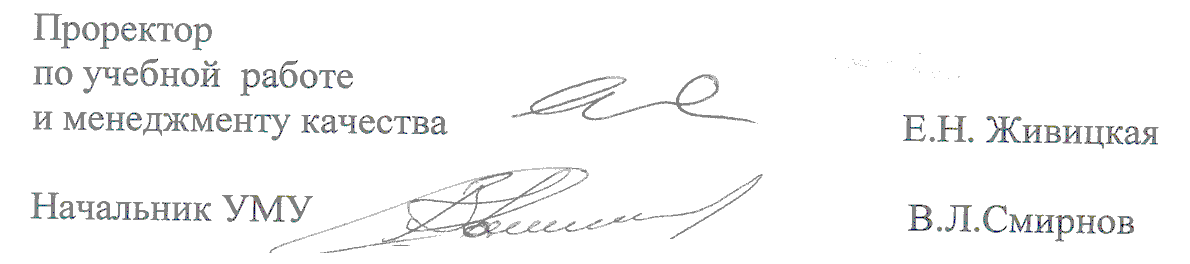 Приложение 1к Положению о порядке организации и проведения текущей аттестации по учебной дисциплине студентов, курсантов, слушателей при освоении содержания образовательных программ высшего образования I ступени высшего образования в БГУИРКритерии оценки результатов учебной деятельности обучающихся в учреждениях высшего образования по десятибалльной шкалеУчреждение образования «Белорусский государственный университет информатики и радиоэлектроники»10 (десять) баллов, зачтеносистематизированные, глубокие и полные знания по всем разделам учебной программы учреждения высшего образования по учебной дисциплине, а также по основным вопросам, выходящим за ее пределы;точное использование научной терминологии (в том числе на иностранном языке), грамотное, логически правильное изложение ответа на вопросы;безупречное владение инструментарием учебной дисциплины, умение его эффективно использовать в постановке и решении научных и профессиональных задач;выраженная способность самостоятельно и творчески решать сложные проблемы в нестандартной ситуации;полное и глубокое усвоение основной, и дополнительной литературы, по изучаемой учебной дисциплине;умение свободно ориентироваться в теориях, концепциях и направлениях по изучаемой учебной дисциплине и давать им аналитическую оценку, использовать научные достижения других дисциплин;творческая самостоятельная работа на практических, лабораторных занятиях, активное творческое участие в групповых обсуждениях, высокий уровень культуры исполнения заданий9 (девять) баллов, зачтеносистематизированные, глубокие и полные знания по всем разделам учебной программы учреждения высшего образования по учебной дисциплине;точное использование научной терминологии (в том числе на иностранном языке), грамотное, логически правильное изложение ответа на вопросы;владение инструментарием учебной дисциплины, умение его эффективно использовать в постановке и решении научных и профессиональных задач;способность самостоятельно и творчески решать сложные проблемы в нестандартной ситуации в рамках учебной программы учреждения высшего образования по учебной дисциплине;полное усвоение основной и дополнительной литературы, рекомендованной учебной программой учреждения высшего образования по учебной дисциплине;умение ориентироваться в теориях, концепциях и направлениях по изучаемой учебной дисциплине и давать им аналитическую оценку;систематическая, активная самостоятельная работа на практических, лабораторных занятиях, творческое участие в групповых обсуждениях, высокий уровень культуры исполнения заданий8 (восемь) баллов, зачтеносистематизированные, глубокие и полные знания по всем разделам учебной программы учреждения высшего образования по учебной дисциплине в объеме учебной программы учреждения высшего образования по учебной дисциплине;использование научной терминологии (в том числе на иностранном языке), грамотное, логически правильное изложение ответа на вопросы, умение делать обоснованные выводы и обобщения;владение инструментарием учебной дисциплины (методами комплексного анализа, техникой информационных технологий), умение его использовать в постановке и решении научных и профессиональных задач;способность самостоятельно решать сложные проблемы в рамках учебной программы учреждения высшего образования по учебной дисциплине;усвоение основной и дополнительной литературы, рекомендованной учебной программой учреждения высшего образования по учебной дисциплине;умение ориентироваться в теориях, концепциях и направлениях по изучаемой учебной дисциплине и давать им аналитическую оценку;активная самостоятельная работа на практических, лабораторных занятиях, систематическое участие в групповых обсуждениях, высокий уровень культуры исполнения заданий7 (семь) баллов, зачтеносистематизированные, глубокие и полные знания по всем разделам учебной программы учреждения высшего образования по учебной дисциплине;использование научной терминологии (в том числе на иностранном языке), грамотное, логически правильное изложение ответа на вопросы, умение делать обоснованные выводы и обобщения;владение инструментарием учебной дисциплины, умение его использовать в постановке и решении научных и профессиональных задач;свободное владение типовыми решениями в рамках учебной программы учреждения высшего образования по учебной дисциплине;усвоение основной и дополнительной литературы, рекомендованной учебной программой учреждения высшего образования по учебной дисциплине;умение ориентироваться в основных теориях, концепциях и направлениях по изучаемой учебной дисциплине и давать им аналитическую оценку;самостоятельная работа на практических, лабораторных занятиях, участие в групповых обсуждениях, высокий уровень культуры исполнения заданий6 (шесть) баллов, зачтенодостаточно полные и систематизированные знания в объеме учебной программы учреждения высшего образования по учебной дисциплине;использование необходимой научной терминологии, грамотное, логически правильное изложение ответа на вопросы, умение делать обобщения и обоснованные выводы;владение инструментарием учебной дисциплины, умение его использовать в решении учебных и профессиональных задач;способность самостоятельно применять типовые решения в рамках учебной программы учреждения высшего образования по учебной дисциплине;усвоение основной литературы, рекомендованной учебной программой учреждения высшего образования по учебной дисциплине;умение ориентироваться в базовых теориях, концепциях и направлениях по изучаемой дисциплине и давать им сравнительную оценку;активная самостоятельная работа на практических, лабораторных занятиях, периодическое участие в групповых обсуждениях, высокий уровень культуры исполнения заданий5 (пять) баллов, зачтенодостаточные знания в объеме учебной программы учреждения высшего образования по учебной дисциплине;использование научной терминологии, грамотное, логически правильное изложение ответа на вопросы, умение делать выводы;владение инструментарием учебной дисциплины, умение его использовать в решении учебных и профессиональных задач;способность самостоятельно применять типовые решения в рамках учебной программы учреждения высшего образования по учебной дисциплине;усвоение основной литературы, рекомендованной учебной программой учреждения высшего образования по учебной дисциплине;умение ориентироваться в базовых теориях, концепциях и направлениях по изучаемой учебной дисциплине и давать им сравнительную оценку;самостоятельная работа на практических, лабораторных занятиях, фрагментарное участие в групповых обсуждениях, достаточный уровень культуры исполнения заданий4 (четыре) балла, зачтенодостаточный объем знаний в рамках образовательного стандарта высшего образования;усвоение основной литературы, рекомендованной учебной программой учреждения высшего образования по учебной дисциплине;использование научной терминологии, логическое изложение ответа на вопросы, умение делать выводы без существенных ошибок;владение инструментарием учебной дисциплины, умение его использовать в решении стандартных (типовых) задач;умение под руководством преподавателя решать стандартные (типовые) задачи;умение ориентироваться в основных теориях, концепциях и направлениях по изучаемой учебной дисциплине и давать им оценку;работа под руководством преподавателя на практических, лабораторных занятиях, допустимый уровень культуры исполнения заданий3 (три) балла, не зачтенонедостаточно полный объем знаний в рамках образовательного стандарта высшего образования;знание части основной литературы, рекомендованной учебной программой учреждения высшего образования по учебной дисциплине;использование научной терминологии, изложение ответа на вопросы с существенными, логическими ошибками;слабое владение инструментарием учебной дисциплины, некомпетентность в решении стандартных (типовых) задач;неумение ориентироваться в основных теориях, концепциях и направлениях изучаемой учебной дисциплины;пассивность на практических и лабораторных занятиях, низкий уровень культуры исполнения заданий2 (два) балла, не зачтенофрагментарные знания в рамках образовательного стандарта высшего образования;знания отдельных литературных источников, рекомендованных учебной программой учреждения высшего образования по учебной дисциплине;неумение использовать научную терминологию учебной дисциплины, наличие в ответе грубых, логических ошибок;пассивноcть на практических и лабораторных занятиях, низкий уровень культуры исполнения заданий1 (один) балл, не зачтеноотсутствие знаний и (компетенций) в рамках образовательного стандарта высшего образования, отказ от ответа, неявка на аттестацию без уважительной причины